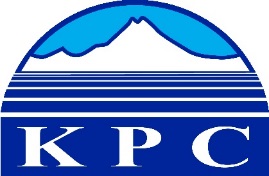 KENAI PENINSULA COLLEGECOLLEGE COUNCIL AGENDASeptember 10, 2020Zoom meeting, 6:00 p.m.Meeting Called to OrderRoll CallApproval of AgendaApproval of MinutesIntroductions **ORAL REPORTS LIMITED TO FIVE MINUTES**ReportsChair, College Council:  Hal SmalleyKachemak Bay Campus Advisory Board Chair:  Kris HolderiedKPC Director:  Gary TurnerKPC Administrative Services Director:  Carrie CoueyKBC Director:  Reid BrewerKPC Assistant Director for Academic Affairs:  Cheryl SiemersRBES Coordinator:  Jackie MarshallKPC Student Services Director:  Julie CotterellKRC Advancement:  Alasha BritoIT Supervisor:  Mark JensenFaculty Chairs: Lia Calhoun, Henry Haney, Robin Dahlman, Paul Perry, Chris Stuive, Clair KochisFacilities & Maintenance:  C.O. RudstromKRC Learning Center Director:  Heidi GravesCounseling & Advising Department Chair:  Chris StuiveStudent Government ReportsKRC:  KBC:  Council Member CommentsFaculty, Student, Staff, and Public Discussion ItemsCOVID questions and answers
Action ItemsReappointment of Members: Hal Smalley, Stephanie Queen, Sonja Redmond, Linda Swarner.  Kris Holderied has not indicated if she will serve again. Election of Chair and Vice ChairScholarship Funding (perpetual agenda item)Executive Session The Council may go into executive session in accordance with AS 44.62.310 to discuss matters the immediate knowledge of which would have an adverse effect on the finances of the university and matters that could affect the reputation or character of a person or persons.AdjournmentNext Meeting: October 8th – Zoom Video ConferenceTeleconference Number (via Zoom) : 1 301-715-8592‬ Passcode: 748238